A "4:20" PrimerQUESTION ONE- What is "4:20?" (always pronounced four-twenty)ANSWER-  (taken from High Times Magazine) "April 20 at 4:20 PM is the “pot-smokers’ holiday,” also variously described as the “hippie New Year,” “national smoke time,” “national pot-smoking day,” “the holiday,” “pot appreciation day,” “the ultimate session,” or “a day of tribute to the scene.” One enthusiastic smoker reported: “Every group has its holidays, and pot-smokers are no exception. April 20th is the day of worship observed by smokers around the world,” Another said: “It’s comforting to know that hundreds of thousands of other people are lighting up with me on 4/20. It’s about the community identity of marijuana-smokers.”QUESTION TWO- What is 4:20's origin?ANSWER-  Many theories exist:A group of students from San Rafael, California started using the term in the 1970's.It is LA police code for marijuana-smoking in progress (the code is actually 11350).It is the number of chemicals in the marijuana plant (there are 315, including THC- the active ingredient).It is Hitler's birthday and the anniversary of Columbine.There are others, but no strong evidence to prove they are fact.QUESTION THREE-  What does it mean to us?ANSWER-  Be aware that kids are going to be talking about it.  Don't be afraid to talk to the kids about consequences of doing drugs: physical, mental and legal (see talking points below).  If it is serious enough contact one of your guidance counselors, SAP personnel, an administrator or PSLO. When you see the symbol 4:20, 420, or 4/20 be aware of what it represents.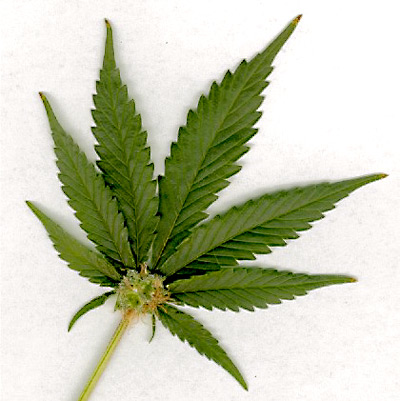 TALKING POINTS:1) Physical and mental consequencesTo learn how marijuana effects the brain go to this site and take the virtual tour: http://www.theantidrug.com/drug_info/mjmh_virtual_tour.aspWeekly marijuana use can increase the risk for mental health problems such as depression, suicidal thoughts, and schizophrenia.THC changes the way in which sensory information gets into and is acted on by the hippocampus (effecting learning, memory, and the integration of sensory experiences with emotions and motivations).Regular marijuana smokers may have many of the same respiratory problems that tobacco smokers have.  The amount of tar and the level of carbon monoxide absorbed are 3-5 times greater than tobacco smokers.2) Legal consequencesCriminal charges for drugs/paraphernalia: supervision, jail time (age-dependent) and fines.Suspension from school and possible expulsion.Co-curricular code consequences.Denial of financial aid for college students.1. El Sohly, M.A. University of Mississippi Potency Monitoring Project, 20042. Marijuana: Facts Parents Need to Know, Revised, NIDA, November 19983. Bovasso, G.B. (2001), Cannabis abuse as a risk factor for depressive symptoms. Am J Psychiatry 158, 2033-20374. Patton, G.C., Coffey C, Carlin J.B., Degenhardt L., Lynskey M., Hall W. (2002) Cannabis use and mental health in young people: cohort study. BMJ 325, 1195-11985. Greenblatt, J. (1998), Adolescent self-reported behaviors and their association with marijuana use. National Household Survey on Drug Abuse, 1994-1996 SAMHSA6. Ibid.7. Andreasson, S. et al. Cannabis and schizophrenia: A longitudinal study of Swedish conscripts. Lancet, 26: 1483-1486, 19878. Arseneault L., et al. Causal association between cannabis and psychosis: examination of the evidence. British Journal of Psychiatry, 184: 110-117, 20049. van Os et al. (Dec. 2004) Prospective cohort study of cannabis use, predisposition for psychosis, and psychotic symptoms in young people, British Medical Journal, 330